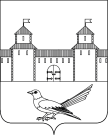 от 23.12.2016 № 2268-пО присвоении адресанежилому зданию	Руководствуясь статьей 16 Федерального закона от 06.10.2003 №131-ФЗ «Об общих принципах организации местного самоуправления в Российской Федерации», постановлением Правительства Российской Федерации от 19.11.2014 №1221 «Об утверждении Правил присвоения, изменения и аннулирования адресов», постановлением администрации Сорочинского городского округа Оренбургской области от 01.07.2016 №1046-п «Об утверждении Положения о порядке присвоения, изменения и аннулировании адресов на территории Сорочинского городского округа Оренбургской области», статьями32, 35, 40 Устава муниципального образования Сорочинский городской округ Оренбургской области, кадастровым паспортом здания от 08.12.2016 №56/16-701494, свидетельством о праве на наследством по закону, удостоверенным государственным нотариусом Сорочинской государственной нотариальной конторы Баевой А.А.от 18.05.1996 по реестру №723 и зарегистрированным государственным предприятием «Техническая инвентаризация»от 13.06.1996, свидетельством на право собственности на землю серии РФ-VIIОРБ 45-00-00 №037254, выданным комитетом по земельным ресурсам и землеустройству г.Сорочинска от 26.06.1996 №992 и поданным заявлением (вх.№Сз-1745 от 12.12.2016)администрация Сорочинского городского округа Оренбургской области постановляет:Присвоить нежилому зданию с кадастровым номером 56:45:0102026:2703, почтовый адрес: Российская Федерация, Оренбургская область, г.Сорочинск, садовый массив № 3 (с/т «Колос») ул. Зеленая, № 30.Контроль за исполнением настоящего постановления возложить на главного архитектора муниципального образования Сорочинский городской округ Оренбургской области  Крестьянова А.Ф.Настоящее постановление вступает в силу со дня подписания и подлежит размещению на Портале муниципального образования Сорочинский городской округ Оренбургской области.Глава муниципального образования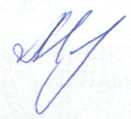 Сорочинский городской округ                                                         Т.П. МелентьеваРазослано: в дело, прокуратуре, Управлению архитектуры, Кузнецову В.Г.Администрация Сорочинского городского округа Оренбургской областиП О С Т А Н О В Л Е Н И Е